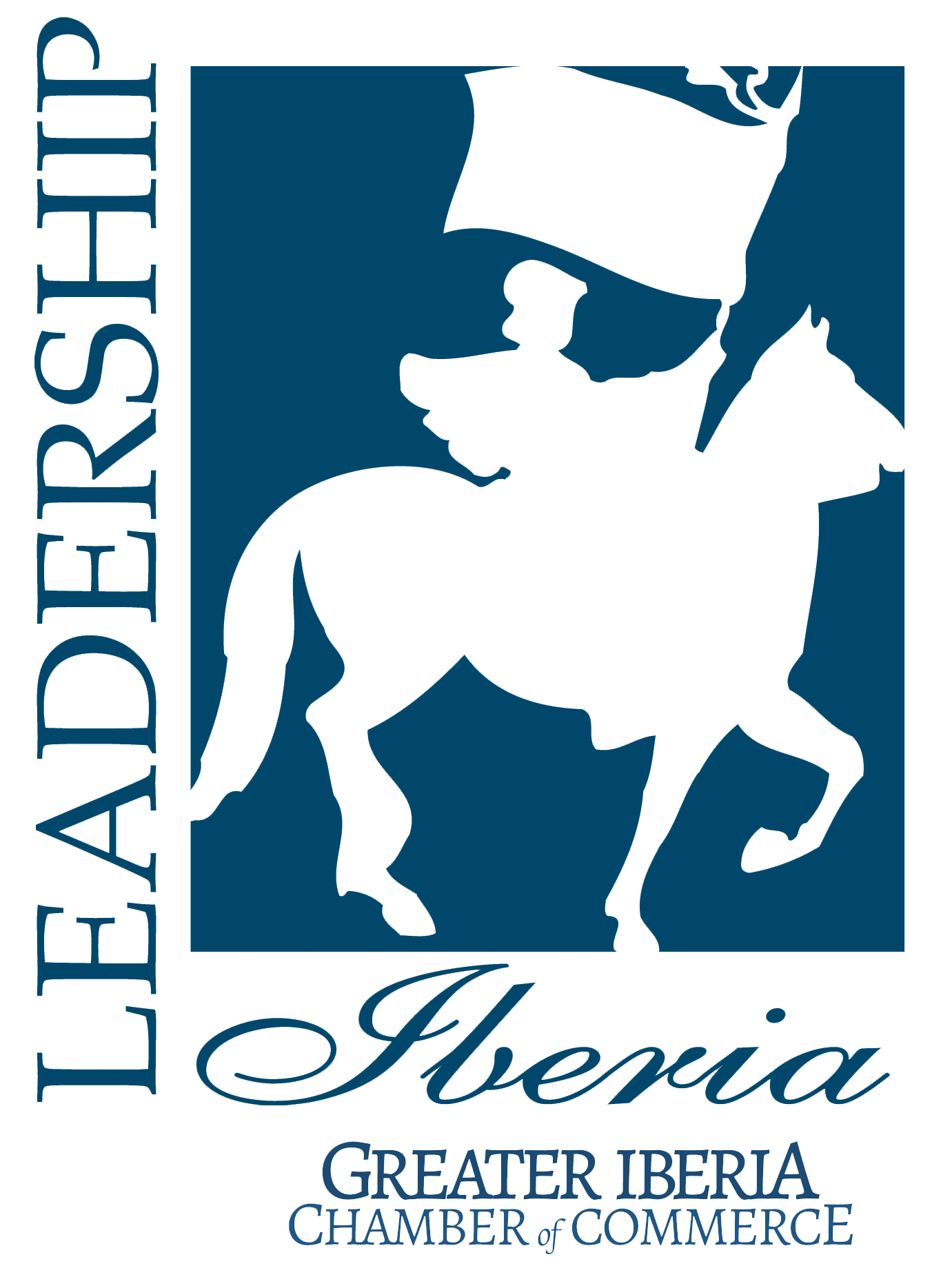 THE MISSIONLeadership Iberia is a community leadership program sponsored by the Greater Iberia Chamber of Commerce. Its mission is to build a strong sense of community trusteeship by creating and empowering a broad network of well-informed leaders, whose strengthened commitment to community involvement will affect positive change in the Iberia Parish area.THE PARTICIPANTSParticipants will be selected each year based on a competitive application process. An emphasis is placed on selecting participants from a cross-section of the community based on diversity of applicants including profession and volunteer experience.REQUIREMENTSAttendance at the opening retreat and closing retreat are mandatory. In addition to monthly day-long sessions, participants will be encouraged to attend certain out-of-classroom sessions to be announced.PROGRAM FORMATThe program will begin with a class orientation shortly after participants are selected, followed by an opening retreat in February. The monthly day-long sessions, special projects and field trips will be held March through October with a closing retreat and graduation in November/December. These sessions will be focused on activities and hands-on experience related to: leadership skills, education, government, law enforcement and judicial system, economic development, quality of life, health care and social services.SELECTION CRITERIALeadership Iberia seeks individuals who:Are most qualified to utilize their leadership skills through community service for the long-term benefit of the community.Possess a personal or occupational commitment to remain in the Iberia Parish area for the immediate future and maintain a continued commitment to the Leadership Iberia program.Demonstrate their leadership qualities through career achievement or participation in community activities, both past and present.Acquire full support from their sponsoring organization/business and willingness to commit the time and energy necessary to complete the program.Are residents and/or employed in Iberia Parish.		APPLICATION PROCESSApplicants are selected on their own merit from written applications submitted to the Leadership Iberia Selection Committee.Application forms are available almost year round and may be submitted any time with a $25.00 non-refundable application fee. A $100 deposit is due in November/December relative to details in the application. This deposit refundable should the applicant not be selected to the current class. This $100 fee is to be paid by the applicant, regardless of the sponsoring organization.Class selection is completed in January at which time all applicants are notified.Unsuccessful candidates are encouraged to re-apply in subsequent years.TUITIONTuition for Leadership Iberia is $750. The $100 deposit is to be paid by the applicant. A sponsoring organization or business may assume the cost of the remainder of the tuition. Partial scholarships may be available upon request.Established in 1997 by the Greater Iberia Chamber of Commerce. Member of the Association of Leadership Programs.Confidential ApplicationLeadership Iberia Class XXV2023PERSONAL DATAFull Name_________________________________________________________________________________________Preferred Name______________________ Race ___________ Date of Birth _____________ Male ____ Female _____Home Address_________________________________________   City/State/Zip_______________________________YOUR Cell Phone__________________________________   YOUR Email Address_______________________________Years working/living in Iberia Parish________     Children: Ages_______________________________Spouse __________________________________________________EMPLOYMENTPresent Title__________________________________________________________   Since_______________________Present Employer_______________________________________________________   Date Hired_________________OR Self-Employed Company Name_____________________________________________________________________Mailing Address_________________________________________   City/State/Zip______________________________Business Phone_______________________________   Type of Business_____________________________________Briefly describe your responsibilities in your employment:____________________________________________________________________________________________________________________________________________________________________________________________________Most recent previous employment in reverse chronological order:Employer			Title of Responsibility				From			To________________________	_____________________________________	_______________	_____________________________________	_____________________________________	_______________	_____________With regard to your work, what do you consider your highest responsibility, skill or career achievement so far?____________________________________________________________________________________________________________________________________________________________________________________________________EDUCATIONBriefly summarize your educational background. List degrees/certificates received, field of study, vocational training programs, professional institutes, etc.:____________________________________________________________________________________________________________________________________________________________________________________________________ORGANIZATION/COMMUNITY INVOLVEMENTMajor volunteer role at this time:Organization__________________________________________________   Position_____________________________Describe responsibilities:____________________________________________________________________________________________________________________________________________________________________________________________________Please list the business, professional or job-related organizations of which you have been a member and that have been of significance to you:Organization			From		To		Responsibility/Position Held_______________________	___________	___________	____________________________________________________________________	___________	___________	____________________________________________________________________	___________	___________	_____________________________________________List civic, religious, professional, and non-business affiliated organizations in which you are actively engaged:______________________________________________________________________________________________________________________________________________________________________________________________________________________________________________________________________________________________________What do you consider your most important accomplishment in one of the above organizations? Why? What role did you play?
______________________________________________________________________________________________________________________________________________________________________________________________________________________________________________________________________________________________________COMMUNITYIn your judgement, what are the three most pressing challenges facing Iberia Parish today? Explain your choices and give any recommendations you may have for approaching and resolving these challenges:__________________________________________________________________________________________________________________________________________________________________________________________________________________________________________________________________________________________________________________________________________________________________________________________________________________________________________________________________________________________________________What is your hope for Iberia Parish?____________________________________________________________________________________________________________________________________________________________________________________________________Who do you recognize or look to as a leader? What qualities do they have that you admire and emulate?____________________________________________________________________________________________________________________________________________________________________________________________________Why should you be selected to be a part of Leadership Iberia?____________________________________________________________________________________________________________________________________________________________________________________________________GENERAL INFORMATIONWhat specific skills/knowledge do you hope to gain from your participation in Leadership Iberia?__________________________________________________________________________________________________________________________________________________________________________________________________________________________________________________________________________________________________________________________________________________________________________________________________________________________________________________________________________________________________________RECOMMENDATIONPersonal RecommendationPlease list at least one person other than the sponsor who is knowledgeable about your leadership performance and potential. Submit one letter of recommendation.Name______________________________________________________________    Phone_______________________Address___________________________________________________________________________________________City/State/Zip____________________________________________________UNDERSTANDING OF COMMITMENTTo graduate from Leadership Iberia, a participant is expected to attend all of the sessions.Orientation – January (Tentative date- January 25, 4PM-6:30PM)	Opening Retreat, February, 2023 TBA. Attendance is MANDATORY for this session. Overnight session.	One full week-day per month, March 2023 – November 2023 No more than two absences are allowed during this segment of the schedule. Strictly enforced. 	Expected volunteerism for Chamber’s World Championship Gumbo Cook Off in October (October 14-15)	Closing Retreat, Attendance is MANDATORY for this session. (Date will be available prior to final commitments. This retreat is one week-day.)	Graduation November/DecemberWill you be able to fulfill this time commitment?     Yes  ( )                No  ( )Do you have the support of your employer for the time involved?         Yes  ( )	No ( ) Total tuition for each participant is $750.$100 personal check is required with application form. Refundable if not selected. (Sponsoring organization/company often pays the balance due of $650.  Applicant is responsible for securing full tuition.)Will you be able to fulfill this financial commitment?     Yes  ( )    No  ( )A limited number of partial scholarships are available. If accepted in the Leadership Iberia Program, will you find it necessary to seek scholarship assistance toward the tuition fee? Additional confidential financial information may be required. (Credit cards are accepted. Payment plans are available.)	         	                      Amount $  	___________________I understand and acknowledge the purpose and commitment of the Leadership Iberia Program; and if I am selected as a participant, I will devote the required time.				Signature_______________________________    Date_____________________INSTRUCTIONSPlease complete each section fully, limiting answers to space available. Be sure to include the following:(  ) $25 Application Fee (non-refundable)(  ) One letter of recommendation (  ) Employer Commitment Form(  ) A $100 personal check.	Checks are not deposited until selections and commitments are confirmed in January.Other information:Tuition invoices will be sent out to Sponsors after individuals have been notified of class acceptance in January 2023.Make checks out to Leadership Iberia, credit cards are accepted. Payment plans are available. You may also call in to pay appropriate payment.Application packets must be signed by sponsor and candidate and returned no later than 5pm; January 12, 2023 The Greater Iberia Chamber of Commerce is located in the heart of Downtown, across from Bouligny Plaza and next to Victor’s Cafeteria. Emailed to: thomas@iberiachamber.orgFaxed to: 337-367-7405Greater Iberia Chamber of CommerceLeadership IberiaEmployer Commitment FormI understand that __________________________________ is applying for the Leadership Iberia Class of 2023 and will be attending an orientation scheduled for the afternoon of January 25, 2023, a two-day (overnight) opening retreat scheduled for February 2023, TBA (mandatory) and a two-day (overnight) trip to Baton Rouge scheduled for late April/May. Additionally, Leadership Classes are scheduled for a full business day per month from March 2023 through November 2023 with an extended luncheon graduation ceremony in late November/early December. Applicants will not graduate from the program if they miss more than two of the regular class days or either of the mandatory retreats – February/November.Meetings will be held in-person, virtually or a combination of both. Leadership Iberia reserves the right to make changes to the schedule due to public health issue mandates or should unresolvable scheduling conflicts occur. I fully support __________________________________’s participation in Leadership Iberia 2023, with regard to:(  ) Time off allowed for program(  ) Tuition supportSignature_____________________________________________________Print Name___________________________________________________Title_________________________________________________________Company_____________________________________________________Date________________________________________________________